ОТЧЕТо результатах проведения публичных консультаций в целях оценкирегулирующего воздействия  проекта «Порядка оформления и содержания плановых (рейдовых) заданий на проведение плановых (рейдовых) осмотров (обследований), а также порядок оформления результатов плановых (рейдовых) осмотров (обследований) при осуществлении муниципального земельного контроля в границах Дальнегорского городского округа»           В рамках проведения публичных консультаций в целях оценки регулирующего воздействия проекта публичных консультаций в целях оценки регулирующего воздействия проект «Порядка оформления и содержания плановых (рейдовых) заданий на проведение плановых (рейдовых) осмотров (обследований), а также порядок оформления результатов плановых (рейдовых) осмотров (обследований) при осуществлении муниципального земельного контроля в границах Дальнегорского городского округа» предложения и замечания не поступили.Начальник отдела земельных отношений Управления муниципального имущества администрации Дальнегорского городского округа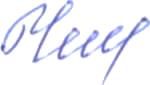 